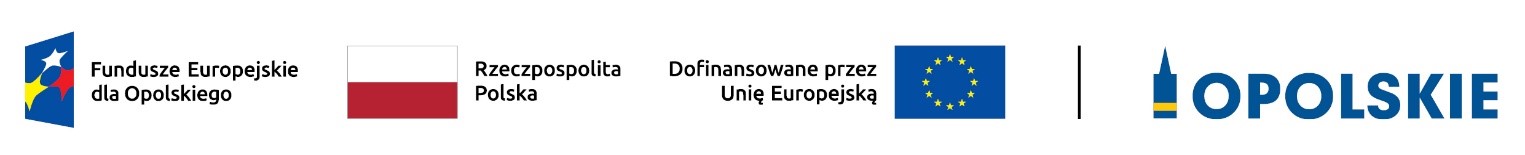 Załącznik nr 9LISTA WSKAŹNIKÓW NA POZIOMIE PROJEKTU DLA DZIAŁANIA 1.2 OPOLSKIE INNOWACYJNE W RAMACH FEO 2021-2027Tabela 1 Zestawienie wskaźników EFRR na poziomie projektu w ramach FEO 2021-2027 dla działania 1.2 Opolskie innowacyjneLp.Nazwa wskaźnikaJednostka miaryRodzaj wskaźnikaTyp wskaźnikaInne uwagiDefinicjaWskaźniki horyzontalneWskaźniki horyzontalneWskaźniki horyzontalneWskaźniki horyzontalneWskaźniki horyzontalneWskaźniki horyzontalneWskaźniki horyzontalne1.Miejsca pracy utworzone we wspieranych jednostkachEPC/rokrezultatkluczowy-Liczba miejsc pracy wyrażona w średnich rocznych ekwiwalentach pełnego czasu pracy (EPC) utworzonych w ramach działalności wspieranej przez projekt. Nowe stanowiska muszą być obsadzone i mogą być w pełnym wymiarze godzin, w niepełnym wymiarze godzin lub powtarzać się sezonowo. Wolne stanowiska nie są liczone. Ponadto oczekuje się, że nowo utworzone stanowiska zostaną utrzymane przez ponad rok po zakończeniu projektu. Wskaźnik jest obliczany jako różnica między rocznymi EPC obsadzonymi przed rozpoczęciem projektu i rok po zakończeniu projektu w ramach wspieranej działalności. Roczne EPC definiuje się jako stosunek godzin pracy przepracowanych efektywnie w ciągu roku kalendarzowego podzielony przez całkowitą liczbę godzin umownie przepracowanych w tym samym okresie przez osobę lub grupę. Zgodnie z konwencją dana osoba nie może wykonywać więcej niż jednego EPC rocznie. Liczba godzin umownie przepracowanych ustalana jest na podstawie normatywnych/ustawowych godzin pracy zgodnie z krajowym ustawodawstwem.   Osoba pracująca w pełnym wymiarze czasu pracy zostanie zidentyfikowana w odniesieniu do jej statusu zatrudnienia i rodzaju umowy (pełny lub niepełny etat).   Wskaźnik ten nie powinien być stosowany do uwzględnienia miejsc pracy dla naukowców, które należy zgłaszać w ramach wskaźnika - Miejsca pracy dla naukowców utworzone we wspieranych jednostkach.2.Liczba obiektów dostosowanych do potrzeb osób z niepełnosprawnościamiszt.produktkluczowy-Wskaźnik odnosi się do liczby obiektów w ramach realizowanego projektu, które zaopatrzono w specjalne podjazdy, windy, urządzenia głośnomówiące, bądź inne udogodnienia (tj. usunięcie barier w dostępie, w szczególności barier architektonicznych) ułatwiające dostęp do tych obiektów i poruszanie się po nich osobom z niepełnosprawnościami, w szczególności ruchowymi czy sensorycznymi.   Jako obiekty należy rozumieć konstrukcje połączone z gruntem w sposób trwały, wykonane z materiałów budowlanych i elementów składowych, będące wynikiem prac budowlanych (wg. def. PKOB). Należy podać liczbę obiektów, a nie sprzętów, urządzeń itp., w które obiekty zaopatrzono. Jeśli instytucja, zakład itp. składa się z kilku obiektów, należy zliczyć wszystkie, które dostosowano do potrzeb osób z niepełnosprawnościami. Wskaźnik mierzony w momencie rozliczenia wydatku związanego z wyposażeniem obiektów w rozwiązania służące osobom z niepełnosprawnościami w ramach danego projektu.3.Liczba projektów, w których sfinansowano koszty racjonalnych usprawnień dla osób z niepełnosprawnościami szt.produktkluczowy-Racjonalne usprawnienie oznacza konieczne i odpowiednie zmiany oraz dostosowania, nie nakładające nieproporcjonalnego lub nadmiernego obciążenia, rozpatrywane osobno dla każdego  konkretnego przypadku, w celu zapewnienia osobom z niepełnosprawnościami możliwości korzystania z wszelkich praw człowieka i podstawowych wolności oraz ich wykonywania na zasadzie równości z innymi osobami. Wskaźnik mierzony w momencie rozliczenia wydatku związanego z racjonalnymi usprawnieniami w ramach danego projektu. Przykłady racjonalnych usprawnień: tłumacz języka migowego, transport niskopodłogowy, dostosowanie infrastruktury (nie tylko budynku, ale też dostosowanie infrastruktury komputerowej np. programy powiększające, mówiące, drukarki materiałów w alfabecie Braille'a), osoby asystujące, odpowiednie dostosowanie wyżywienia. Do wskaźnika powinny zostać wliczone zarówno projekty ogólnodostępne, w których sfinansowano koszty racjonalnych usprawnień, jak i dedykowane (zgodnie z kategoryzacją projektów z Wytycznych w zakresie realizacji zasad równościowych w ramach funduszy unijnych na lata 2021-2027). Na poziomie projektu wskaźnik może przyjmować maksymalną wartość 1 - co oznacza jeden projekt, w którym sfinansowano koszty racjonalnych usprawnień dla osób z niepełnosprawnościami. Liczba sfinansowanych racjonalnych usprawnień, w ramach projektu, nie ma znaczenia dla wartości wykazywanej we wskaźniku. Definicja na podstawie: Wytyczne w zakresie realizacji zasad równościowych  w ramach funduszy unijnych na lata 2021-2027.Oś priorytetowa I Fundusze Europejskie na rzecz wzrostu innowacyjności i konkurencyjności opolskiegoOś priorytetowa I Fundusze Europejskie na rzecz wzrostu innowacyjności i konkurencyjności opolskiegoOś priorytetowa I Fundusze Europejskie na rzecz wzrostu innowacyjności i konkurencyjności opolskiegoOś priorytetowa I Fundusze Europejskie na rzecz wzrostu innowacyjności i konkurencyjności opolskiegoOś priorytetowa I Fundusze Europejskie na rzecz wzrostu innowacyjności i konkurencyjności opolskiegoOś priorytetowa I Fundusze Europejskie na rzecz wzrostu innowacyjności i konkurencyjności opolskiegoOś priorytetowa I Fundusze Europejskie na rzecz wzrostu innowacyjności i konkurencyjności opolskiegoDziałanie 1.2 Opolskie innowacyjneDziałanie 1.2 Opolskie innowacyjneDziałanie 1.2 Opolskie innowacyjneDziałanie 1.2 Opolskie innowacyjneDziałanie 1.2 Opolskie innowacyjneDziałanie 1.2 Opolskie innowacyjneDziałanie 1.2 Opolskie innowacyjne1.Przedsiębiorstwa objęte wsparciem (w tym: mikro, małe, średnie, duże)szt.produktkluczowyWskaźnik programowyWskaźnik agregującyWskaźnik obejmuje wszystkie przedsiębiorstwa, które otrzymują wsparcie finansowe lub rzeczowe z EFRR i Funduszu Spójności. „Przedsiębiorstwo“ jest najmniejszą kombinacją jednostek prawnych, tzn. jednostką organizacyjną wytwarzającą towary lub usługi, która osiąga korzyści z pewnego stopnia samodzielności w podejmowaniu decyzji, w szczególności w zakresie alokacji bieżących zasobów. Przedsiębiorstwo prowadzi jeden lub więcej rodzajów działalności w jednym lub więcej miejscach. Przedsiębiorstwo może być jedną jednostką prawną. Jednostki prawne obejmują osoby prawne, których istnienie jest uznane przez prawo, niezależnie od osób indywidualnych lub instytucji, które są ich właścicielami lub członkami, takie jak spółki jawne, spółki komandytowe, spółki z ograniczoną odpowiedzialnością, spółki akcyjne itp. Do jednostek prawnych zalicza się również osoby fizyczne osoby prowadzące działalność gospodarczą we własnym imieniu, takie jak właściciel i operator sklepu lub warsztatu, prawnik lub samozatrudniony rzemieślnik. (ESTAT w odniesieniach, na podstawie rozporządzenia Rady (EWG) nr 696/93, sekcja III A z 15.03.1993 r.) Na potrzeby tego wskaźnika przedsiębiorstwa są organizacjami nastawionymi na osiąganie zysku, które wytwarzają towary lub usługi w celu zaspokojenia potrzeb rynku. W przypadku celu polityki 4 (Społeczna Europa) wskaźnik obejmuje również przedsiębiorstwa społeczne definiowane przez Komisję (DG GROW) następująco: „przedsiębiorstwo społeczne jest podmiotem gospodarki społecznej, którego głównym celem jest raczej wywarcie skutku społecznego niż wygenerowanie zysku dla właścicieli i udziałowców. Przedsiębiorstwo społeczne działa, dostarczając towary i świadcząc usługi na rynku w sposób przedsiębiorczy i innowacyjny, a zyski wykorzystuje przede wszystkim do osiągania celów społecznych”. Klasyfikacja przedsiębiorstw: Mikroprzedsiębiorstwo (< 10 pracowników i roczne obroty ≤ 2 mln EUR lub bilans ≤ 2 mln EUR); Małe przedsiębiorstwo (10-49 pracowników i roczne obroty > 2 mln EUR ≤ 10 mln EUR lub bilans > 2 mln EUR ≤ 10 mln EUR); Średnie przedsiębiorstwo (50-249 pracowników i roczne obroty > 10 mln EUR ≤ 50 mln EUR lub bilans w EUR > 10 mln EUR ≤ 43 mln EUR); Duże przedsiębiorstwa (>250 pracowników i obroty > 50 mln EUR lub bilans > 43 mln EUR). W przypadku przekroczenia jednego z dwóch progów (liczby pracowników lub rocznych obrót/bilansu) przedsiębiorstwa klasyfikuje się do wyższej kategorii wielkości. (ESTAT na podstawie art. 2-3 załącznika do zalecenia KE 2003/361/WE). Wielkość wspieranego przedsiębiorstwa jest mierzona w momencie wnioskowania.1a.Liczba wspartych mikroprzedsiębiorstwszt.produktkluczowy-Wskaźnik obejmuje mikroprzedsiębiorstwa, które otrzymały wsparcie finansowe oraz pozafinansowe z Europejskiego Funduszu Rozwoju Regionalnego (EFRR), Funduszu Spójności (FS) oraz Funduszu Sprawiedliwej Transformacji (FST). Definicja przedsiębiorstwa zgodna z definicją wskaźnika -  Przedsiębiorstwa objęte wsparciem (w tym: mikro, małe, średnie, duże). Zgodnie z zaleceniem KE (2003/361/EC) mikroprzedsiębiorstwo to przedsiębiorstwo zatrudniające mniej niż 10 osób oraz którego roczny obrót lub/i roczny bilans nie przekracza 2 mln EUR. Na poziomie celu szczegółowego przedsiębiorstwo liczone jest tylko raz, niezależnie od tego ile rodzajów wsparcia otrzymuje. Na poziomie programu, przedsiębiorstwo jest liczone tylko raz, niezależnie od tego, ile rodzajów wsparcia otrzymuje (z działań realizowanych w ramach jednego lub kilku celów szczegółowych).1b.Liczba wspartych małych przedsiębiorstwszt.produktkluczowy-Wskaźnik obejmuje małe przedsiębiorstwa, które otrzymały wsparcie finansowe oraz pozafinansowe z Europejskiego Funduszu Rozwoju Regionalnego (EFRR), Funduszu Spójności (FS) oraz Funduszu Sprawiedliwej Transformacji (FST). Definicja przedsiębiorstwa zgodna z definicją wskaźnika -  Przedsiębiorstwa objęte wsparciem (w tym: mikro, małe, średnie, duże). Zgodnie z zaleceniem KE (2003/361/EC) małe przedsiębiorstwo to przedsiębiorstwo zatrudniające mniej niż  50 osób oraz którego roczny obrót lub/i roczny bilans nie przekracza 10 mln EUR. Na poziomie celu szczegółowego przedsiębiorstwo liczone jest tylko raz, niezależnie od tego ile rodzajów wsparcia otrzymuje. Na poziomie programu, przedsiębiorstwo jest liczone tylko raz, niezależnie od tego, ile rodzajów wsparcia otrzymuje (z działań realizowanych w ramach jednego lub kilku celów szczegółowych).1c.Liczba wspartych średnich przedsiębiorstwszt.produktkluczowy-Wskaźnik obejmuje średnie przedsiębiorstwa, które otrzymały wsparcie finansowe oraz pozafinansowe z Europejskiego Funduszu Rozwoju Regionalnego (EFRR), Funduszu Spójności (FS) oraz Funduszu Sprawiedliwej Transformacji (FST). Definicja przedsiębiorstwa zgodna z definicją wskaźnika -  Przedsiębiorstwa objęte wsparciem (w tym: mikro, małe, średnie, duże). Zgodnie z zaleceniem KE (2003/361/EC) średnie przedsiębiorstwo to przedsiębiorstwo zatrudniające od 50 do 249  osób oraz którego roczny obrót wynosi  nie przekracza 50 mln EUR lub/i roczny bilans nie przekracza 43 mln EUR. Na poziomie celu szczegółowego przedsiębiorstwo liczone jest tylko raz, niezależnie od tego ile rodzajów wsparcia otrzymuje. Na poziomie programu, przedsiębiorstwo jest liczone tylko raz, niezależnie od tego, ile rodzajów wsparcia otrzymuje (z działań realizowanych w ramach jednego lub kilku celów szczegółowych).2.Przedsiębiorstwa objęte wsparciem w formie dotacjiszt.produktkluczowyWskaźnik programowyLiczba przedsiębiorstw otrzymujących wsparcie finansowe w formie dotacji. Definicja przedsiębiorstwa znajduje się we wskaźniku - Przedsiębiorstwa objęte wsparciem (w tym: mikro, małe, średnie, duże).3.Przedsiębiorstwa współpracujące z organizacjami badawczymiszt.produktkluczowyWskaźnik programowyLiczba przedsiębiorstw współpracujących we wspólnych projektach badawczych z organizacjami badawczymi. Współpraca w zakresie działań na rzecz badań i rozwoju może być nowa lub już istniejąca i powinna być prowadzona przynajmniej przez czas trwania projektu objętego wsparciem. Wskaźnik obejmuje aktywne uczestnictwo we wspólnych projektach badawczych, a wyklucza ustalenia umowne bez aktywnej współpracy w ramach projektu objętego wsparciem. Definicja przedsiębiorstwa – zob. - Przedsiębiorstwa objęte wsparciem (w tym: mikro, małe, średnie, duże). Definicja organizacji badawczej – zob. - Organizacje badawcze uczestniczące we wspólnych projektach badawczych.4.Nowe przedsiębiorstwa objęte wsparciemszt.produktkluczowy-Liczba nowych przedsiębiorstw objętych wsparciem. Za nowe uznaje się przedsiębiorstwo, które nie istniało trzy lata przed złożeniem wniosku o udzielone wsparcie. Przedsiębiorstwo nie zostanie uznane za nowe, jeśli zmieni się tylko jego forma prawna. Wskaźnik obejmuje również przedsiębiorstwa typu spin-off. Definicja przedsiębiorstwa znajduje się we wskaźniku - Przedsiębiorstwa objęte wsparciem (w tym: mikro, małe, średnie, duże).5.Organizacje badawcze uczestniczące we wspólnych projektach badawczychszt.produktkluczowy-Liczba wspieranych organizacji badawczych współpracujących we wspólnych projektach badawczych. Wspólny projekt badawczy obejmuje co najmniej jedną organizację badawczą i innego partnera (np. przedsiębiorstwo, inną organizację badawczą itp.). Współpraca w zakresie działań na rzecz badań i rozwoju może być nowa lub już istniejąca i powinna trwać przynajmniej przez czas trwania projektu objętego wsparciem. Wskaźnik obejmuje aktywne uczestnictwo we wspólnych projektach badawczych, a wyklucza ustalenia umowne bez aktywnej współpracy w ramach projektu objętego wsparciem (tj. wyklucza przypadki, gdy w ramach umowy ramowej nie wszyscy partnerzy uczestniczą w określonej wspólnej współpracy badawczej). Organizacje badawcze to podmioty, których podstawowym celem jest prowadzenie niezależnie badań podstawowych, badań przemysłowych oraz eksperymentalnych prac rozwojowych, a także rozpowszechnianie wyników takich działań poprzez nauczanie, publikację lub transfer wiedzy. Ich przykłady obejmują uniwersytety lub instytuty badawcze, agencje zajmujące się transferem technologii, pośredników w dziedzinie innowacji, fizyczne lub wirtualne podmioty prowadzące współpracę w dziedzinie badań i rozwoju, które mogą być publiczne lub prywatne (rozporządzenie Komisji 651/2014).6.Nominalna wartość́ sprzętu na potrzeby badań naukowych i innowacjiPLNproduktkluczowy-Łączna wartość (nabycia) wspieranego sprzętu na potrzeby badań naukowych i innowacji. Sprzęt ten obejmuje wszelkie przyrządy, narzędzia i urządzenia wykorzystywane bezpośrednio do działań na rzecz badań i rozwoju. Nie obejmuje on na przykład substancji chemicznych lub innych materiałów pomocniczych wykorzystywanych do przeprowadzania eksperymentów lub innych działań badawczych.7.Liczba przedsiębiorstw otrzymujących wsparcie w zakresie transformacji w kierunku zrównoważonego rozwojuszt.produktkluczowy-W ramach wskaźnika monitorowana będzie liczba przedsiębiorstw otrzymujących wsparcie na podejmowanie działań dotyczących transformacji w kierunku celów środowiskowych zrównoważonego rozwoju, w tym gospodarki o obiegu zamkniętym, łagodzenia zmian klimatu i adaptacji do zmian klimatu oraz wszystkich innych działań związanych z tzw. zazielenianiem przedsiębiorstw (w tym wdrażaniem wyników B+R związanych ze zrównoważonym rozwojem) wykazanych w związku z realizacją projektu.8.Liczba realizowanych projektów B+Rszt.produktkluczowy-Liczba wspartych projektów obejmujących prace B+R, będących w trakcie realizacji lub zrealizowanych przez organizacje badawcze lub przedsiębiorstwa.9.Liczba przedsiębiorstw wspartych w zakresie realizacji prac B+Rszt.produktkluczowy-Liczba przedsiębiorstw wspartych w zakresie realizacji prac B+R. Jako pojedyncze prace B+R traktuje się kompletny proces badawczy realizowany w ramach projektu, dotyczący jednego spójnego tematu badawczego.Niezależnie od liczby realizowanych prac B+R, każde przedsiębiorstwo liczone jest tylko raz.10.Miejsca pracy utworzone we wspieranych jednostkachEPC/rokrezultatkluczowyWskaźnik programowyLiczba miejsc pracy wyrażona w średnich rocznych ekwiwalentach pełnego czasu pracy (EPC) utworzonych w ramach działalności wspieranej przez projekt. Nowe stanowiska muszą być obsadzone i mogą być w pełnym wymiarze godzin, w niepełnym wymiarze godzin lub powtarzać się sezonowo. Wolne stanowiska nie są liczone. Ponadto oczekuje się, że nowo utworzone stanowiska zostaną utrzymane przez ponad rok po zakończeniu projektu. Wskaźnik jest obliczany jako różnica między rocznymi EPC obsadzonymi przed rozpoczęciem projektu i rok po zakończeniu projektu w ramach wspieranej działalności. Roczne EPC definiuje się jako stosunek godzin pracy przepracowanych efektywnie w ciągu roku kalendarzowego podzielony przez całkowitą liczbę godzin umownie przepracowanych w tym samym okresie przez osobę lub grupę. Zgodnie z konwencją dana osoba nie może wykonywać więcej niż jednego EPC rocznie. Liczba godzin umownie przepracowanych ustalana jest na podstawie normatywnych/ustawowych godzin pracy zgodnie z krajowym ustawodawstwem. Osoba pracująca w pełnym wymiarze czasu pracy zostanie zidentyfikowana w odniesieniu do jej statusu zatrudnienia i rodzaju umowy (pełny lub niepełny etat). Wskaźnik ten nie powinien być stosowany do uwzględnienia miejsc pracy dla naukowców, które należy zgłaszać w ramach wskaźnika - Miejsca pracy dla naukowców utworzone we wspieranych jednostkach.11.Inwestycje prywatne uzupełniające wsparcie publiczne (w tym: dotacje, instrumenty finansowe);PLNrezultatkluczowyWskaźnik programowyWskaźnik agregującyCałkowity wkład prywatny współfinansujący wspierane projekty, w których wsparcie ma formę dotacji lub pochodzi z instrumentów finansowych. Wskaźnik obejmuje również niekwalifikowalną część kosztów projektu, w tym podatek VAT. W przypadku przedsiębiorstw państwowych wskaźnik obejmuje wkłady na współfinansowanie z ich własnego budżetu. Wskaźnik należy obliczyć na podstawie prywatnego współfinansowania przewidzianego w umowach o dofinansowanie. W przypadku instrumentów finansowych ma on obejmować zarówno finansowanie prywatne przez pośrednika (zarządzającego funduszem), jak i ostatecznego odbiorcę.11a.Wartość inwestycji prywatnych uzupełniających wsparcie publiczne - dotacjePLNrezultatkluczowy-Wskaźnik mierzy całkowity wkład prywatny współfinansujący wspierane projekty, w przypadku których formą wsparcia jest dotacja. Wskaźnik obejmuje również niekwalifikowalną część kosztów projektu, w tym podatek VAT. W przypadku projektów realizowanych przez przedsiębiorstwa państwowe, do wartości wskaźnika wliczany jest wkład własny tego przedsiębiorstwa. Wskaźnik powinien być obliczany na podstawie współfinansowania prywatnego przewidzianego w umowach o dofinansowanie dla wspieranych projektów.12.MŚP wprowadzające innowacje wewnątrz przedsiębiorstwaszt.rezultatkluczowyWskaźnik programowy Liczba przedsiębiorstw, które wprowadziły innowacje wewnątrz przedsiębiorstwa. Wskaźnik obejmuje również mikroprzedsiębiorstwa. Działania innowacyjne są prowadzone wewnętrznie przez wspierane przedsiębiorstwo, a niezlecane innym przedsiębiorstwom lub innym organizacjom badawczym. Obejmuje to opracowanie oprogramowania, które spełnia te wymagania. Definicja przedsiębiorstwa – zob. -  Przedsiębiorstwa objęte wsparciem (w tym: mikro, małe, średnie, duże).13Małe i średnie przedsiębiorstwa (MŚP) wprowadzające innowacje produktowe lub procesoweszt.rezultatkluczowyWskaźnik agregującyLiczba MŚP wprowadzających innowacje produktowe lub procesowe dzięki udzielonemu wsparciu. Wskaźnik obejmuje również mikroprzedsiębiorstwa. Innowacja produktowa to wprowadzenie na rynek towarów lub usług, które są nowe lub istotnie ulepszone pod względem ich możliwości, łatwości obsługi, elementów lub podsystemów. Innowacja procesowa to wdrożenie nowego lub znacząco ulepszonego procesu produkcyjnego, sposobu dystrybucji lub działalności wspierającej. Innowacje produktowe lub procesowe muszą być nowością dla wspieranego przedsiębiorstwa, ale nie muszą być nowością na rynku. Innowacje mogą być pierwotnie opracowane przez wspierane przedsiębiorstwa lub przez inne przedsiębiorstwa lub organizacje. Definicja przedsiębiorstwa – zob. - Przedsiębiorstwa objęte wsparciem (w tym: mikro, małe, średnie, duże).13a.Małe i średnie przedsiębiorstwa (MŚP) wprowadzające innowacje produktoweszt.rezultatkluczowy-Liczba przedsiębiorstw MŚP wprowadzających innowacje produktowe w przedsiębiorstwie w wyniku realizacji projektu. Innowacja produktowa to produkt lub usługa, które są nowe lub znacząco ulepszone w zakresie swoich cech lub zastosowań (np. specyfikacja techniczna, komponenty, materiały, trwałość lub inne cechy funkcjonalne).13b.Małe i średnie przedsiębiorstwa (MŚP) wprowadzające innowacje procesoweszt.rezultatkluczowy-Liczba przedsiębiorstw MŚP wprowadzających innowacje procesowe w przedsiębiorstwie w wyniku realizacji projektu. Innowacja procesowa to wdrożenie nowego lub znacząco ulepszonego procesu produkcyjnego, metody dystrybucji lub działalności wspierającej.14.MŚP wprowadzające innowacje marketingowe lub organizacyjneszt.rezultatkluczowyWskaźnik agregującyLiczba MŚP wprowadzających innowacje marketingowe lub organizacyjne dzięki udzielonemu wsparciu. Wskaźnik obejmuje również mikroprzedsiębiorstwa. Innowacja marketingowa to wdrożenie nowej koncepcji lub strategii marketingowej, która różni się istotnie od dotychczasowych metod marketingowych przedsiębiorstwa i która nie była wcześniej stosowana. Wymaga ona znaczących zmian w projekcie lub opakowaniu produktu, lokowaniu produktu, promocji produktu lub cenie. Wskaźnik nie obejmuje sezonowych, regularnych lub innych rutynowych zmian w metodach marketingowych.  Innowacja organizacyjna to nowa metoda organizacyjna w praktykach biznesowych przedsiębiorstwa (w tym zarządzaniu wiedzą). Innowacja organizacyjna musi być wynikiem strategicznych decyzji kierownictwa oraz musi być wdrażana przy wsparciu projektu. Wskaźnik nie obejmuje fuzji lub przejęć, nawet jeśli zostały przeprowadzone po raz pierwszy. Definicja przedsiębiorstwa – zob. - Przedsiębiorstwa objęte wsparciem (w tym: mikro, małe, średnie, duże).14a.MŚP wprowadzające innowacje marketingoweszt.rezultatkluczowy-Liczba MŚP wprowadzających innowacje marketingowe dzięki udzielonemu wsparciu. Wskaźnik obejmuje również mikroprzedsiębiorstwa. Innowacja marketingowa to wdrożenie nowej koncepcji lub strategii marketingowej, która różni się istotnie od dotychczasowych metod marketingowych przedsiębiorstwa i która nie była wcześniej stosowana. Wymaga ona znaczących zmian w projekcie lub opakowaniu produktu, lokowaniu produktu, promocji produktu lub cenie. Wskaźnik nie obejmuje sezonowych, regularnych lub innych rutynowych zmian w metodach marketingowych.14b.MŚP wprowadzające innowacje organizacyjneszt.rezultatkluczowy-Liczba MŚP wprowadzających innowacje organizacyjne dzięki udzielonemu wsparciu. Wskaźnik obejmuje również mikroprzedsiębiorstwa. Innowacja organizacyjna to nowa metoda organizacyjna w praktykach biznesowych przedsiębiorstwa (w tym zarządzaniu wiedzą). Innowacja organizacyjna musi być wynikiem strategicznych decyzji kierownictwa oraz musi być wdrażana przy wsparciu projektu. Wskaźnik nie obejmuje fuzji lub przejęć, nawet jeśli zostały przeprowadzone po raz pierwszy.15.Liczba wprowadzonych innowacji produktowychszt.rezultatkluczowy-Liczba innowacji produktowych, wprowadzonych w przedsiębiorstwie w wyniku realizacji projektu. Innowacja produktowa to produkt lub usługa, które są nowe lub znacząco ulepszone w zakresie swoich cech lub zastosowań (np. specyfikacja techniczna, komponenty, materiały, trwałość lub inne cechy funkcjonalne).16.Liczba wprowadzonych innowacji procesowychszt.rezultatkluczowy-Liczba innowacji procesowych, wprowadzonych w przedsiębiorstwie w wyniku realizacji projektu. Innowacja procesowa to wdrożenie nowego lub znacząco ulepszonego procesu produkcyjnego, metody dystrybucji lub działalności wspierającej.17.Liczba wprowadzonych innowacji marketingowychszt.rezultatkluczowy-Liczba innowacji marketingowych, wprowadzonych w przedsiębiorstwie w wyniku realizacji projektu. Innowacja marketingowa to wdrożenie nowej koncepcji lub strategii marketingowej, która znacznie różni się od istniejących metod marketingowych.18.Liczba wprowadzonych innowacji organizacyjnychszt.rezultatkluczowy-Liczba innowacji organizacyjnych, wprowadzonych w przedsiębiorstwie w wyniku realizacji projektu. Innowacje organizacyjne to nowa metoda organizacyjna w praktykach biznesowych przedsiębiorstwa (w tym w zarządzaniu wiedzą, bussines inteligence, SAAS). Innowacja organizacyjna musi być wynikiem strategicznych decyzji kierownictwa i wdrażana przy wsparciu projektu.19.Pracownicy MŚP kończący szkolenia w zakresie rozwoju umiejętności w zakresie inteligentnej specjalizacji, transformacji przemysłowej i przedsiębiorczości (według rodzaju umiejętności: techniczne, zarządzanie, przedsiębiorczość́, ekologiczne, inne)osobyrezultatkluczowy-Liczba uczestników z MŚP (w tym mikroprzedsiębiorstw), którzy ukończyli szkolenia/działania w zakresie rozwoju umiejętności w zakresie inteligentnej specjalizacji, transformacji przemysłowej i przedsiębiorczości. Rodzaje umiejętności obejmują następujące kategorie: - Umiejętności techniczne: umiejętności wymagane do rozwiązywania problemów, projektowania, obsługi, przeprojektowania i konserwacji maszyn lub układów technologicznych, specjalistyczne umiejętności informatyczne; - Umiejętności zarządcze: umiejętności związane z planowaniem biznesowym, przestrzeganiem przepisów i kontrolą jakości, planowaniem zasobów ludzkich i alokacją zasobów; - Umiejętności przedsiębiorcze: szczególne umiejętności dla przedsiębiorstw typu start-up, takie jak akceptacja ryzyka/zarządzanie ryzykiem, myślenie strategiczne i pewność, umiejętność tworzenia osobistych sieci kontaktów, umiejętność radzenia sobie z wyzwaniami i wymaganiami o różnym charakterze; - Umiejętności ekologiczne: szczególne umiejętności związane z modyfikowaniem produktów, usług lub operacji w zakresie przystosowania się do zmiany klimatu, ochroną środowiska, gospodarką o obiegu zamkniętym, efektywnością zasobów oraz wymogami lub przepisami; - Inne umiejętności: umiejętności inne niż cztery rodzaje opisane powyżej.   (OECD 2013 w odniesieniach).20.Nowe przedsiębiorstwa utrzymujące się̨ na rynkuszt.rezultatkluczowy-Liczba wspieranych nowych przedsiębiorstw, które są nadal aktywne na rynku co najmniej rok po ukończeniu produktu. Fakt, że przedsiębiorstwo jest aktywne na rynku można ustalić na przykład na podstawie obrotów przedsiębiorstwa zadeklarowanych za rok obrotowy następujący po roku, w którym ukończono produkt. Przedsiębiorstwo uznaje się za nowe, jeśli nie istniało krócej niż w okresie trzech lat przed rozpoczęciem projektu. Przedsiębiorstwo nie zostanie uznane za nowe, jeśli zmieni się tylko jego forma prawna. Wskaźnik obejmuje również przedsiębiorstwa typu spin-off.Definicja przedsiębiorstwa znajduje się we wskaźniku - Przedsiębiorstwa objęte wsparciem (w tym: mikro, małe, średnie, duże).Przez „ukończenie produktu” należy rozumieć zakończenie rzeczowej realizacji projektu.